Cosby CC – Newsletter June 2014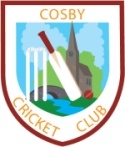 Solid start – Both the 1st XI and the 2nd Team have made solid starts to the league season with both sides feeling they could have done better but equally things could be a lot worse. The 1’s can count themselves unlucky only to have won the 1 game so far having put in some promising displays. They have also been unlucky with the weather having been rained off against the 2 bottom teams on consecutive weeks. Despite a tough start the 2s have won 3 games and are currently in the top half of the table. If both sides continue playing in the manner they are the season looks promising. Off the pitch the club have made a couple of significant purchases in the form of our new practice net and a super sopper for clearing water off the covers/square. Both look to be excellent investments with the net used almost every night of the week and the sopper will enable us to get more cricket on when conditions are not quite perfect. On one negative point there are still members who have yet to pay their annual subscription. The annuals subs are set at £25 for seniors and £40 for juniors (this covers all junior nets and matches). If you haven’t yet paid please make every effort to do so ASAP.6-a-side Tournament – The club will be hosting our annual 6-a-side tournament on Sunday 6th July with games starting at 10am. The emphasis is on enjoyment for everyone and as such we will be running a bar and BBQ throughout the day. The day is always fun for everyone involved so if you are interested in playing or helping out please get in touch with Chris Pople.Kit for 2014 – We will be placing 1 more limited order for anyone that needs any extra kit for the season. Items can be ordered individually and are all priced at £15, so if you do need a spare shirt, sweater or pair of trousers please get in touch with Mark Newitt on 07970932889 or at mark.newitt@sky.com by Saturday 14th June.Sunday Fixtures – We would like to call on all club members to offer a little bit of support to our Sunday XI. We run the side primarily to help juniors make the step up to senior cricket but at the moment the side is entirely made up of junior players. We need the senior players to try and make themselves available for at least 1 of the remaining Sunday fixtures so we can put out stronger sides and to help the juniors to progress. The Sunday fixtures can be found on the club website and also in the fixture book. If you are available please get in touch with Sunday captain Duncan Chandler on 07896202382, he will be glad of your support.Tour – Once again we are heading off on Tour and this year we are going to Sunny Sidmouth. The tour dates are August 27th to 30th with 2 games of cricket and a day off to sample the delights of Devon. Accommodation and fixtures are sorted and the cost of the tour is £150. For more information or if you wish to join the touring party contact Roger Cook or Matt Bills.Bon Voyage Bayliss – As many of you know and some may not the club will be losing 1st team vice-captain Steve Bayliss in July who is moving to Australia having got himself a job over there. Steve has played cricket through all the age groups at Cosby and made his first team debut at 16. He will be missed by everyone mostly because we are going to have to find someone else to take the mickey out of now. Good luck in your Australian adventure Bayliss from everyone at Cosby CC.Help and Support – Cosby CC are always on the lookout for new players, members and volunteers. If you fancy trying your hand at playing no matter what your age or perceived ability please get in touch with us or just come along to nets on a Monday night. Also if you wish to help out with umpiring, scoring, making teas, coaching or in any way you think you can help please do not hesitate to get in touch with either Chris Pople or Nigel Meredith or alternatively visit our website www.cosbycc.hitscricket.co.uk.This newsletter is brought to you in association with: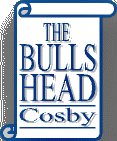 